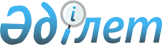 О внесении изменений и дополнений и признании утратившими силу некоторых нормативных правовых актов Национального Банка Республики Казахстан по вопросам лицензированияПостановление Правления Национального Банка Республики Казахстан от 27 августа 2005 года № 93. Зарегистрировано в Министерстве юстиции Республики Казахстан 23 сентября 2005 года № 3847

      В целях приведения некоторых нормативных правовых актов Национального Банка Республики Казахстан по вопросам лицензирования в соответствие с  Законом Республики Казахстан "О внесении изменений и дополнений в некоторые законодательные акты Республики Казахстан по вопросам лицензирования" Правление Национального Банка Республики Казахстан  ПОСТАНОВЛЯЕТ: 

      1. Внести изменения и дополнения в некоторые постановления Правления Национального Банка Республики Казахстан по вопросам лицензирования согласно приложению к настоящему постановлению. 

      2. Со дня введения в действие настоящего постановления признать утратившими силу: 

      1) постановление Правления Национального Банка Республики Казахстан от 25 февраля 2003 года N 62 "Об утверждении Инструкции по лицензированию производства гербовой бумаги" (зарегистрированное в Реестре государственной регистрации нормативных правовых актов Республики Казахстан под N 2233, опубликованное 21 апреля - 4 мая 2003 года в официальных изданиях Национального Банка Республики Казахстан "Қазақстан Ұлттық Банкінің Хабаршысы" и "Вестник Национального Банка Казахстана"); 

      2) постановление Правления Национального Банка Республики Казахстан от 17 сентября 2003 года N 341 "О внесении изменений и дополнений в постановление Правления Национального Банка Республики Казахстан от 25 февраля 2003 года N 62 "Об утверждении Инструкции по лицензированию производства гербовой бумаги", зарегистрированное в Министерстве юстиции Республики Казахстан под N 2233" (зарегистрированное в Реестре государственной регистрации нормативных правовых актов Республики Казахстан под N 2534, опубликованное 20 октября - 2 ноября 2003 года в официальных изданиях Национального Банка Республики Казахстан "Қазақстан Ұлттық Банкінің Хабаршысы" и "Вестник Национального Банка Казахстана"). 

      3. Настоящее постановление вводится в действие по истечении четырнадцати дней со дня государственной регистрации в Министерстве юстиции Республики Казахстан. 

      4. Департаменту платежных систем (Мусаев Р.Н.): 

      1) совместно с Юридическим департаментом (Шарипов С.Б.) принять меры к государственной регистрации в Министерстве юстиции Республики Казахстан настоящего постановления; 

      2) в десятидневный срок со дня государственной регистрации в Министерстве юстиции Республики Казахстан настоящего постановления довести его до сведения заинтересованных подразделений центрального аппарата, территориальных филиалов Национального Банка Республики Казахстан, банков второго уровня и организаций, осуществляющих отдельные виды банковских операций. 

      5. Контроль за исполнением настоящего постановления возложить на заместителя Председателя Национального Банка Республики Казахстан Елемесова А.Р.        Председатель 

      Национального Банка 

Приложение                  

к постановлению Правления          

Национального Банка             

Республики Казахстан             

от 27 августа 2005 года N 93         Перечень постановлений Правления 

Национального Банка Республики Казахстан, 

в которые вносятся изменения и дополнения 

      1. Утратил силу постановлением Правления Национального Банка РК от 17.03.2016 № 91 (вводится в действие по истечении десяти календарных дней после дня его первого официального опубликования).

      2. Утратил силу постановлением Правления Национального Банка РК от 31.12.2015 № 262 (вводится в действие по истечении десяти календарных дней после дня его первого официального опубликования).

      3. Утратил силу постановлением Правления Национального Банка РК от 24.08.2012 № 237 (вводится в действие по истечении десяти календарных дней после дня его первого официального опубликования).



      4. Утратил силу постановлением Правления Национального Банка РК от 28.05.2007 N 57 (вводится в действие с 09.08.2007).
					© 2012. РГП на ПХВ «Институт законодательства и правовой информации Республики Казахстан» Министерства юстиции Республики Казахстан
				